
УРОК-ВИКТОРИНА "Закон 1539, или как сохранить детство"Цель урока:- развитие правовой культуры учащихся;-развитие нравственных ценностей учащихся;-воспитание патриотизма;- формирование личной и гражданской позиции по отношению к закону КК «О мерах по профилактике безнадзорности и правонарушений несовершеннолетних Краснодарского края».Оборудование:- мультимедийная аппаратура, слайды по тематике, буклеты.Ход урокаЗдравствуйте, дети. Сегодня наш классный час посвящен, наверное самой актуальной теме сегодняшних дней - закону 1539 «О мерах по профилактике безнадзорности и правонарушений несовершеннолетних Краснодарского края». . Мы-то знаем о этом законе все, но очень интересно, насколько осведомлены ученики 6 класса о действии этого закона и о его содержании.Наш классный час пройдет в виде викторины под названием «Все о законе 1539-КЗ, или как сохранить детство»Правила викторины:Учащиеся делятся на команды. Каждая команда выбирает капитана и придумывает название.На экран монитора выводится слайд с названием темы. Следующий слайд включает в себя кубики с номерами. Каждая команда называет цифру, под которой спрятан вопрос. Данный вопрос адресуется всем участникам команд.Задача викторины: как можно правильнее ответить на вопросы, тем самым получить бал.Вопросы:В каком году был принят закон 1539 КЗЧто такое закон?Какова цель настоящего закона?Как сокращенно называют закон «О мерах по профилактике безнадзорности и правонарушений несовершеннолетних в Краснодарском крае»?Кем был принят закон?Какое лицо называют несовершеннолетним?Что такое общественное место?С какого возраста дети не должны находиться в общественных местах без сопровождения родителей?Где запрещено находиться детям до 16 лет?Чем грозит нарушение закона 1539?Кто имеет право находится с вам после 22:00 в общественных местах?Теперь давайте подсчитаем количество правильных ответов. Подводим итог.Теперь мне хотелось бы с вами немного поговорить, провести небольшую рефлексию.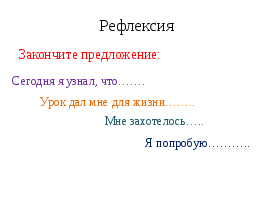 Вот и подошел к концу наш классный час. Вижу, что многие из вас знают и соблюдают данный закон. Правила эти несложные, их можно выполнить, не прилагая особых усилий.Краснодарский край – особая территория, место, где проводилась зимняя Олимпиада – 2014, многонациональный регион с разными языками, традициями и обычаями. Это наш общий дом.Так давайте жить по Закону, чтобы в нашем общем доме всегда был порядок!!!